Circle of Knowledge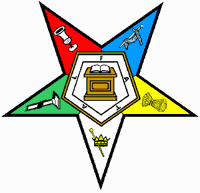 Please join us andTest your knowledge of the Order of the Eastern Star.The Circle of Knowledge Test will be a fifty question test given on;Thursday, September 21, 2023 during the dayAt Sharonville Convention Center  It will include questions about: the Grand Chapter of Ohio relating to Subordinate Chapters, Book of Instructions, The Book on Protocol, and The Ritual of the Order of the Eastern Star-If you complete the test with a score of 90% or better, then you will receive a Circle of Knowledge pin on Saturday at Grand Chapter.Deadline for registration is September 18, 2023.Register to take the test by completing the form below and mail to:The Education Committeec/o Patrick Loudin, 212 Tal Shroyer Dr, New Carlisle, OH 45344Or email to: patrickloudin@yahoo.com-Name:							Phone:	Address: City & State:						Zip:District:			Chapter:			Number: Email address: